Внеочередное заседание                                                    III-го созываҠАРАР                                                                                 РЕШЕНИЕ13-се  август 2018 й.                        № 163                      13  августа 2018 г.    О внесении дополнения в решение Совета сельского поселения Бадраковский сельсовет муниципального района Бураевский район Республики Башкортостан  от 14 августа 2008 года № 75  «Об утверждении Положения о публичных  слушаниях в  Сельском поселении Бадраковский сельсовет муниципального района Бураевский район Республики Башкортостан» Совет сельского поселения Бадраковский сельсовет муниципального района Бураевский район Республики Башкортостан  решил:          1. дополнить  «Положение о публичных слушаниях» от 14.08.2008 г. № 75  пунктом 2.3  следующего содержания:- по       проектам      генеральных       планов,      проектам      правилземлепользования   и   застройки,  проектам   планировки  территории,проекта  межевания  территории,  проектам  правил  благоустройстватерриторий,  проектам,  предусматривающим   внесение     измененийв  один  из  указанных  утвержденных  документов, проектам решенийо   предоставлении    разрешения    на   условно    разрешенный    видиспользования   земельного   участка   или   объекта       капитальногостроительства,  проектам   решений  о  предоставлении разрешения наотклонение от предельных параметров разрешенного строительства,реконструкции   объектов   капитального   строительства,    вопросамизменения  одного    вида   разрешенного   использования   земельныхучастков  и  объектов  капитального  строительства  на    другой   видтакого  использования   при   отсутствии   утвержденных           правилземлепользования и застройки проводятся общественные обсужденияили    публичные   слушания,   порядок   организации   и   проведениякоторых  определяется  уставом  муниципального образования и (или)нормативным      правовым      актом       представительного  органа муниципального образования с учетом положений законодательства о градостроительной деятельности»2. Настоящее решение обнародовать  на информационном стенде в здании администрации сельского поселения Бадраковский сельсовет муниципального района Бураевский район и на официальном сайте http://spbadrakovski.ru/ .3. Контроль за исполнением настоящего постановления оставляю за собой.Глава сельского поселения                                                            И.Т.МидатовБАШКОРТОСТАН РЕСПУБЛИКАҺЫБОРАЙ РАЙОНЫ МУНИЦИПАЛЬ РАЙОНЫНЫҢ БАЗРАК АУЫЛ СОВЕТЫ
АУЫЛ БИЛӘМӘҺЕ СОВЕТЫ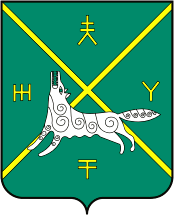 СОВЕТ СЕЛЬСКОГО ПОСЕЛЕНИЯ БАДРАКОВСКИЙ СЕЛЬСОВЕТ МУНИЦИПАЛЬНОГО РАЙОНА БУРАЕВСКИЙ РАЙОН РЕСПУБЛИКИ БАШКОРТОСТАН